REQUERIMENTO Nº 416/2018Requer informações sobre o número de ligações de água comerciais e residenciais no município.Considerando o aumento de novos empreendimentos e população da cidade de Santa Barbara d´Oeste, e o problema que vem enfrentando com a constante falta de água.Considerando que o Poder Legislativo ocupa papel preponderante no controle e fiscalização dos negócios municipais.Considerando que a Constituição Federal em seu inciso XXXIII, do art. 5º, diz textualmente que: “todos têm direito a receber dos órgãos públicos informações de seu interesse particular, ou de interesse coletivo ou geral, que serão prestadas no prazo da lei, sob pena de responsabilidade, ressalvadas aquelas cujo sigilo seja imprescindível à segurança da sociedade e do Estado”.  REQUEIRO que, nos termos do Art. 107, Inciso VIII, do Regimento Interno da Câmara de Santa Barbara d´Oeste, seja oficializado á Prefeitura Municipal de Santa Barbara d´Oeste, situada na Avenida Monte Castelo nº 1000, na cidade Santa Barbara d´Oeste, para que encaminhe a esta Casa de Leis as seguintes informações:Qual o número de ligações de água comerciais e residenciais na cidade de Santa Barbara d´Oeste?Outras informações que julgarem necessárias.                                  Plenário “Dr. Tancredo Neves”, 29 de março de 2018.                                                               Paulo Cesar Monaro                                                                   Paulo Monaro                                                     -Vereador Líder Solidariedade-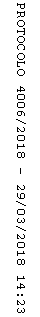 